Course unitDescriptor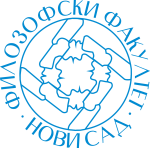 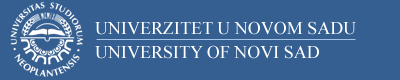 Course unitDescriptorFaculty of PhilosophyFaculty of PhilosophyGENERAL INFORMATIONGENERAL INFORMATIONGENERAL INFORMATIONGENERAL INFORMATIONStudy program in which the course unit is offeredStudy program in which the course unit is offeredCourse unit titleCourse unit titleCourse unit codeCourse unit codeType of course unitType of course unitLevel of course unitLevel of course unitField of Study (please see ISCED)Field of Study (please see ISCED)Semester when the course unit is offeredSemester when the course unit is offeredYear of study (if applicable)Year of study (if applicable)Number of ECTS allocatedNumber of ECTS allocatedName of lecturer/lecturersName of lecturer/lecturersName of contact personName of contact personMode of course unit deliveryMode of course unit deliveryCourse unit pre-requisites (e.g. level of language required, etc)Course unit pre-requisites (e.g. level of language required, etc)PURPOSE AND OVERVIEW (max 5-10 sentences)PURPOSE AND OVERVIEW (max 5-10 sentences)PURPOSE AND OVERVIEW (max 5-10 sentences)PURPOSE AND OVERVIEW (max 5-10 sentences)LEARNING OUTCOMES (knowledge and skills)LEARNING OUTCOMES (knowledge and skills)LEARNING OUTCOMES (knowledge and skills)LEARNING OUTCOMES (knowledge and skills)Osposobljavanje studenata da ovladaju osnovnim učenjima i pojmovima Helenske filozofije na sistematski i istorijski način. Studenti stiču veštine terminološkog komuniciranja sa antičkim nasleđem kao i uvid u posledice latinizacije klasičnih grčkih ideja i termina.Osposobljavanje studenata da ovladaju osnovnim učenjima i pojmovima Helenske filozofije na sistematski i istorijski način. Studenti stiču veštine terminološkog komuniciranja sa antičkim nasleđem kao i uvid u posledice latinizacije klasičnih grčkih ideja i termina.Osposobljavanje studenata da ovladaju osnovnim učenjima i pojmovima Helenske filozofije na sistematski i istorijski način. Studenti stiču veštine terminološkog komuniciranja sa antičkim nasleđem kao i uvid u posledice latinizacije klasičnih grčkih ideja i termina.Osposobljavanje studenata da ovladaju osnovnim učenjima i pojmovima Helenske filozofije na sistematski i istorijski način. Studenti stiču veštine terminološkog komuniciranja sa antičkim nasleđem kao i uvid u posledice latinizacije klasičnih grčkih ideja i termina.SYLLABUS (outline and summary of topics)SYLLABUS (outline and summary of topics)SYLLABUS (outline and summary of topics)SYLLABUS (outline and summary of topics)Teorijska nastava:Izvori za proučavanje grčke filozofije; Mitologija i filozofija (Teogonija i kosmogonija; Mithos i logos; Istočnjačka mudrost i grčka sophia); Kultura polisa; Periodizacija grčke filozofije; Stvaranje filozofskog jezika; Sedmorica mudraca; „Fizičari“ iz Mileta; Pitagorejska škola; Heraklit; Elejska škola; Empedokle; Atomistička filozofija; Anaksagora; Sofistička filozofija (Sophos i sophistes; Suprotnost physis-nomos; Čovek kao mera); Sokrat (Ironija i definicija; Vrlina je znanje; Vrlina je jedna; Sokrat kao utemeljitelj morala i etike; Sokratske škole); Platon i Akademija (Politeia i paideia; Teorija ideja i alegorija pećine; Problem saznanja; Platonova psihologija; Platonova kosmologija; Kritika umetnosti; Stara Akademija)Teorijska nastava:Izvori za proučavanje grčke filozofije; Mitologija i filozofija (Teogonija i kosmogonija; Mithos i logos; Istočnjačka mudrost i grčka sophia); Kultura polisa; Periodizacija grčke filozofije; Stvaranje filozofskog jezika; Sedmorica mudraca; „Fizičari“ iz Mileta; Pitagorejska škola; Heraklit; Elejska škola; Empedokle; Atomistička filozofija; Anaksagora; Sofistička filozofija (Sophos i sophistes; Suprotnost physis-nomos; Čovek kao mera); Sokrat (Ironija i definicija; Vrlina je znanje; Vrlina je jedna; Sokrat kao utemeljitelj morala i etike; Sokratske škole); Platon i Akademija (Politeia i paideia; Teorija ideja i alegorija pećine; Problem saznanja; Platonova psihologija; Platonova kosmologija; Kritika umetnosti; Stara Akademija)Teorijska nastava:Izvori za proučavanje grčke filozofije; Mitologija i filozofija (Teogonija i kosmogonija; Mithos i logos; Istočnjačka mudrost i grčka sophia); Kultura polisa; Periodizacija grčke filozofije; Stvaranje filozofskog jezika; Sedmorica mudraca; „Fizičari“ iz Mileta; Pitagorejska škola; Heraklit; Elejska škola; Empedokle; Atomistička filozofija; Anaksagora; Sofistička filozofija (Sophos i sophistes; Suprotnost physis-nomos; Čovek kao mera); Sokrat (Ironija i definicija; Vrlina je znanje; Vrlina je jedna; Sokrat kao utemeljitelj morala i etike; Sokratske škole); Platon i Akademija (Politeia i paideia; Teorija ideja i alegorija pećine; Problem saznanja; Platonova psihologija; Platonova kosmologija; Kritika umetnosti; Stara Akademija)Teorijska nastava:Izvori za proučavanje grčke filozofije; Mitologija i filozofija (Teogonija i kosmogonija; Mithos i logos; Istočnjačka mudrost i grčka sophia); Kultura polisa; Periodizacija grčke filozofije; Stvaranje filozofskog jezika; Sedmorica mudraca; „Fizičari“ iz Mileta; Pitagorejska škola; Heraklit; Elejska škola; Empedokle; Atomistička filozofija; Anaksagora; Sofistička filozofija (Sophos i sophistes; Suprotnost physis-nomos; Čovek kao mera); Sokrat (Ironija i definicija; Vrlina je znanje; Vrlina je jedna; Sokrat kao utemeljitelj morala i etike; Sokratske škole); Platon i Akademija (Politeia i paideia; Teorija ideja i alegorija pećine; Problem saznanja; Platonova psihologija; Platonova kosmologija; Kritika umetnosti; Stara Akademija)LEARNING AND TEACHING (planned learning activities and teaching methods) LEARNING AND TEACHING (planned learning activities and teaching methods) LEARNING AND TEACHING (planned learning activities and teaching methods) LEARNING AND TEACHING (planned learning activities and teaching methods) Analiza tekstova, konsultacije, dijaloška metodaAnaliza tekstova, konsultacije, dijaloška metodaAnaliza tekstova, konsultacije, dijaloška metodaAnaliza tekstova, konsultacije, dijaloška metodaREQUIRED READINGREQUIRED READINGREQUIRED READINGREQUIRED READING1. Kaluđerović, Ž., Rana grčka filozofija, Hijatus, Zenica (Bosna i Hercegovina) 2017.2. Eler, K., Subjektivnost i samosvest u Antici, ΠΛΑΤΩ, Beograd, 2002.3. Cipra, M., Metarmofoze metafizike, Matica hrvatska, Zagreb, 1999.4. Kremer, H., Platonovo utemeljenje metafizike, DEMETRA, Zagreb, 1997.5. Žunjić, S., Aristotel i henologija, Prosveta, Beograd, 1988.6. Barnes, J., The Presocratic Philosophers I-II, London and New York, 2005.7. Guthrie, W.K.C., A History of Greek Philosophy I-VI, Cambridge, 1962-1981.8. Demos, R., The Philosophy of Plato, Cosmo Publications, 2011. 9. Vlastos, G., Platonic Studies, Princeton, 1981.10. W. Jaeger, Aristoteles Grundlegung einer Geschichte seiner Entwicklung, Weidmann 1985.11. G.E.R., Lloyd, Aristotle: the Growth and Structure of his Thought, Cambridge 1982.12. Celokupna Platonova i Aristotelova dela1. Kaluđerović, Ž., Rana grčka filozofija, Hijatus, Zenica (Bosna i Hercegovina) 2017.2. Eler, K., Subjektivnost i samosvest u Antici, ΠΛΑΤΩ, Beograd, 2002.3. Cipra, M., Metarmofoze metafizike, Matica hrvatska, Zagreb, 1999.4. Kremer, H., Platonovo utemeljenje metafizike, DEMETRA, Zagreb, 1997.5. Žunjić, S., Aristotel i henologija, Prosveta, Beograd, 1988.6. Barnes, J., The Presocratic Philosophers I-II, London and New York, 2005.7. Guthrie, W.K.C., A History of Greek Philosophy I-VI, Cambridge, 1962-1981.8. Demos, R., The Philosophy of Plato, Cosmo Publications, 2011. 9. Vlastos, G., Platonic Studies, Princeton, 1981.10. W. Jaeger, Aristoteles Grundlegung einer Geschichte seiner Entwicklung, Weidmann 1985.11. G.E.R., Lloyd, Aristotle: the Growth and Structure of his Thought, Cambridge 1982.12. Celokupna Platonova i Aristotelova dela1. Kaluđerović, Ž., Rana grčka filozofija, Hijatus, Zenica (Bosna i Hercegovina) 2017.2. Eler, K., Subjektivnost i samosvest u Antici, ΠΛΑΤΩ, Beograd, 2002.3. Cipra, M., Metarmofoze metafizike, Matica hrvatska, Zagreb, 1999.4. Kremer, H., Platonovo utemeljenje metafizike, DEMETRA, Zagreb, 1997.5. Žunjić, S., Aristotel i henologija, Prosveta, Beograd, 1988.6. Barnes, J., The Presocratic Philosophers I-II, London and New York, 2005.7. Guthrie, W.K.C., A History of Greek Philosophy I-VI, Cambridge, 1962-1981.8. Demos, R., The Philosophy of Plato, Cosmo Publications, 2011. 9. Vlastos, G., Platonic Studies, Princeton, 1981.10. W. Jaeger, Aristoteles Grundlegung einer Geschichte seiner Entwicklung, Weidmann 1985.11. G.E.R., Lloyd, Aristotle: the Growth and Structure of his Thought, Cambridge 1982.12. Celokupna Platonova i Aristotelova dela1. Kaluđerović, Ž., Rana grčka filozofija, Hijatus, Zenica (Bosna i Hercegovina) 2017.2. Eler, K., Subjektivnost i samosvest u Antici, ΠΛΑΤΩ, Beograd, 2002.3. Cipra, M., Metarmofoze metafizike, Matica hrvatska, Zagreb, 1999.4. Kremer, H., Platonovo utemeljenje metafizike, DEMETRA, Zagreb, 1997.5. Žunjić, S., Aristotel i henologija, Prosveta, Beograd, 1988.6. Barnes, J., The Presocratic Philosophers I-II, London and New York, 2005.7. Guthrie, W.K.C., A History of Greek Philosophy I-VI, Cambridge, 1962-1981.8. Demos, R., The Philosophy of Plato, Cosmo Publications, 2011. 9. Vlastos, G., Platonic Studies, Princeton, 1981.10. W. Jaeger, Aristoteles Grundlegung einer Geschichte seiner Entwicklung, Weidmann 1985.11. G.E.R., Lloyd, Aristotle: the Growth and Structure of his Thought, Cambridge 1982.12. Celokupna Platonova i Aristotelova delaASSESSMENT METHODS AND CRITERIAASSESSMENT METHODS AND CRITERIAASSESSMENT METHODS AND CRITERIAASSESSMENT METHODS AND CRITERIAAktivnost na predavanjima (20), seminarski rad (30), usmeni ispit (50).Aktivnost na predavanjima (20), seminarski rad (30), usmeni ispit (50).Aktivnost na predavanjima (20), seminarski rad (30), usmeni ispit (50).Aktivnost na predavanjima (20), seminarski rad (30), usmeni ispit (50).LANGUAGE OF INSTRUCTIONLANGUAGE OF INSTRUCTIONLANGUAGE OF INSTRUCTIONLANGUAGE OF INSTRUCTIONSrpski jezikSrpski jezikSrpski jezikSrpski jezik